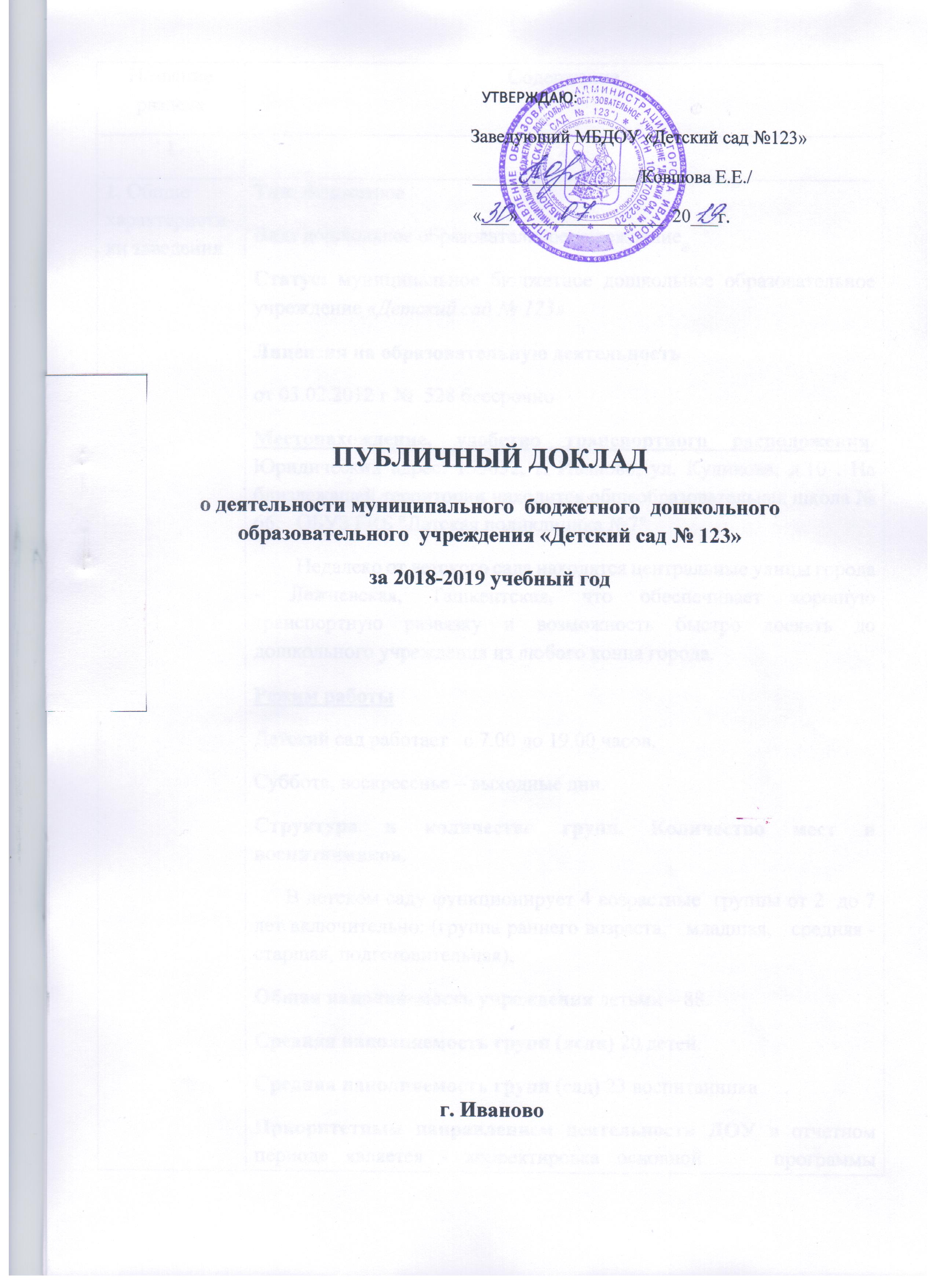 Название разделаСодержание121. Общие характеристи-ки заведенияТип: бюджетноеВид: дошкольное образовательное учреждениеСтатус: муниципальное бюджетное дошкольное образовательное учреждение «Детский сад № 123»Лицензия на образовательную деятельность    от 03.02.2012 г №  528 бессрочно                Местонахождение, удобство транспортного расположения. Юридический адрес: 153032, г. Иваново, ул. Куликова, д.10 . На близлежащей территории находится общеобразовательная школа № 66,   ОБУЗ ГКБ "Детская поликлиника №7"        Недалеко от детского сада находятся центральные улицы города - Лежневская, Ташкентская, что обеспечивает хорошую транспортную развязку и возможность быстро доехать до дошкольного учреждения из любого конца города.Режим работыДетский сад работает   с 7.00 до 19.00 часов. Суббота, воскресенье – выходные дни.Структура и количество групп. Количество мест и воспитанников.      В детском саду функционирует 4 возрастные  группы от 2  до 7 лет включительно: (группа раннего возраста,   младшая,   средняя - старшая, подготовительная).  Общая наполняемость учреждения детьми – 88.Средняя наполняемость групп (ясли) 20 детей.Средняя наполняемость групп (сад) 23 воспитанника     .Приоритетным направлением деятельности ДОУ в отчетном периоде является - корректировка основной    программы дошкольного образования в соответствии с ФГОС ДО; работа по оборудованию МБДОУ в соответствии с  ФГОС ДО.Структура управления МБДОУ, включая контактную информацию ответственных лиц. Органы государственно-общественного управления     Руководит МБДОУ «Детский сад №123» заведующий Ковшова Елена Евгеньевна          тел. 8 (4932) 23-42- 65      Органами государственно-общественного управления в МБДОУ являются  Педагогический совет, Общее собрание трудового коллектива МБДОУ, Общее родительское собрание, Родительский комитет МБДОУ.Основными позициями плана развития МБДОУ и приоритетными задачами на следующий год являются:       Взаимодействие МБДОУ «Детский сад №   123» с семьей, преемственность детского сада и семьи.       Достижение высокого качества образовательной услуги за счёт совершенствования ресурсного обеспечения образовательного процесса (повышение профессиональной компетентности сотрудников МБДОУ, совершенствование материально-технической базы и предметно-развивающей среды.Наличие сайта учреждения: www.dou123 @ivedu.ru2. Особенности образовательного процесса      Воспитательный процесс в детском саду осуществляется по Образовательной    программе дошкольного образования МБДОУ«Детский сад №  123».Цель программы: всестороннее и целостное развитие личности детей дошкольного возраста в различных видах общения и деятельности с учётом их возрастных, индивидуальных психологических и физиологических особенностей. Задачи:     Охрана и укрепление физического и психического здоровья детей, в том числе их эмоционального благополучия.     Обеспечение равных возможностей для полноценного развития каждого ребёнка в период дошкольного детства независимо от места жительства, пола, нации, языка, социального статуса, психофизических и других особенностей (в том числе ограниченных возможностей здоровья).     Обеспечение преемственности целей, задач и содержания образования, реализуемых в рамках образовательных программ различных уровней (далее – преемственность основных образовательных программ дошкольного и начального общего образования).     Создание благоприятных условий развития детей в соответствии с их возрастными и индивидуальными особенностями и склонностями, развития способностей и творческого потенциала каждого ребёнка как субъекта отношений с самим собой, другими детьми, взрослыми и миром.     Объединение обучения и воспитания в целостный образовательный процесс на основе духовно-нравственных и соцкультурных ценностей и принятых в обществе правил и норм поведения в интересах человека, семьи, общества;    Формирование общей культуры личности детей, в том числе ценностей здорового образа жизни, развития их социальных, нравственных, эстетических, интеллектуальных, физических качеств, инициативности, самостоятельности и ответственности ребёнка, формирования предпосылок учебной деятельности.     Обеспечение вариативности и разнообразия содержания Программ и организационных форм дошкольного образования, возможность формирования Программ различной направленности с учетом образовательных потребностей, способностей и состояния здоровья детей;    Формирование соцкультурной среды, соответствующей возрастным, индивидуальным, психологическим и физиологическим особенностям детей;    Обеспечение психолого-педагогической поддержки семьи и повышения компетентности родителей (законных представителей) в вопросах развития и образования, охраны и укрепления здоровья детей.     Педагогический процесс Программы  включает в себя образовательную деятельность, назначение которой  в систематизации, углублении, обобщении личного опыта ребёнка в освоении новых способов познавательной деятельности, в освоении связей и зависимостей, которые скрыты от детей в повседневных делах.        Обучение детей строится как увлекательная проблемно-игровая деятельность, которая носит интегрированный характер, что позволяет гибко реализовать в режиме дня различные виды детской деятельности. Технологии, используемые в образовательном процессе:1.  Информационные компьютерные технологии.Использование компьютерных презентаций на всех этапах обучения в индивидуальной и групповой образовательной деятельности как наглядный дидактический материал.2. Технология проблемного обученияСоздание проблемных ситуаций и активная самостоятельная деятельность воспитанников по их решению на всех этапах обучения. Осознание, восприятие проблемы детьми, а также ее прогнозирование и решение направлено на запоминание материала.Использование «эвристического метода» (частично-поискового), когда проблемная задача делится на части (проблемы), в решении которых участие принимают дети. Постановка проблем происходит совместно, самостоятельное решение частей задачи детьми способствует запоминанию материала.3. Технология  развивающего   обученияОриентация учебного процесса на потенциальные возможности детей. Взаимодействие воспитанников с окружающей средой как самостоятельных субъектов на всех этапах деятельности: мотивация, целеполагание, планирование, организация, реализация целей, анализ результатов деятельности, рефлексия.Как нельзя лучше технология развивающего обучения соседствует с исследовательским методом, который направлен на развитие творческой деятельности, составление ситуаций для  экпериментирования  и опытов.4. Технология сотрудничестваСовместно с детьми вырабатываются цели, содержание НОД, дается оценка, находясь в состоянии сотрудничества, сотворчества, как нельзя лучше технология сотрудничества отражается в «проектном методе».5. Игровые технологииИмитирование реальных ситуаций, придуманных или восстановленных сказочных сюжетов или мини-историй. Использование сюжетно-ролевой игры на этапе формирования навыка, убеждений, отношений.6. Технология дифференцированного обучения	    При подготовке к НОД в конспект  включаются  задания для всех типов детей.7. Здоровьесберегающие технологии- утренняя гимнастика;- пальчиковая гимнастика;- закаливающие процедуры;- гимнастика после сна;- физкультминутки в НОД;-игры на свежем воздухе;- спортивные праздники и мероприятия;- физкультура на воздухе;- дыхательная гимнастика.      В рамках образовательного процесса с дошкольниками проводится детская исследовательская деятельность, проектирование, экспериментирование.3. Условия осуществления образователь-   ного  процессаРежим работыДетский сад работает    с понедельника по пятницу. Время работы: с 7.00 до 19.00 часов.Учебно-материальная база, благоустройство, оснащенность.Материально-техническое обеспечение Программы:Кабинет заведующего ДООМедицинский кабинет  Коридоры ДОУГрупповые комнатыСпальные помещенияПриемные комнаты (раздевальные)Умывальные комнатыТерритория    детского сада:-участки; - «зелёная зона»     В МБДОУ «Детский сад № 123» имеется 4 групповых помещений, оснащённых игровым дидактическим материалом, который даёт возможность детям реализовать свои возрастные потребности во всех направлениях развития: социально-коммуникативном, познавательном, речевом, художественно-эстетическом, соответственно требованиям ФГОС ДО. В каждой группе организована игровая зона, зона творчества, изобразительной деятельности, театра и музыки, центр исследования и экспериментирования, труда и конструирования, укомплектованные детской литературой художественного и энциклопедического характера Комплекты тематических игрушек дают возможность детям организовывать сюжетно–ролевые игры, воспроизводить в играх быт и профессиональный труд взрослых. Мебель, игрушки и оборудование групп сертифицированы, соответствуют всем нормам и требованиям СанПиН. В 2- х группах имеется  фортепиано, музыкальные  центры , набором детских музыкальных инструментов, театральным занавесом с  декорациями и костюмами для театрализованных постановок.                           В каждой группе имеются зоны театрализованной деятельности для воплощения творческих задумок детей, уголки детской книги. .Имеющиеся в учреждении компьютеры не предусмотрены для использования их в образовательной работе с детьми. .Помещение детского сада и его штат не располагают условиями для работы с детьми с ограниченными возможностями здоровья. Территория учреждения благоустроена. На ней размещено 4 групповых участка  с  игровым оборудованием.       Состояние здания, коммуникаций и освещённости соответствует  СанПиН Материально-техническая база        Здание детского сада находится в удовлетворительном состоянии, функционирует бесперебойно. В течение летнего периода планово были проведены ремонтные работы группах "Радуга" , "Колобок"  проведена промывка отопительной системы, произведён ремонт асфальтового покрытия, облагорожена и озеленена территория детского сада. Завезён песок. Бытовые условия в группах и других специализированных кабинетах соответствуют требованиям СанПиН. В результате детский сад прошёл проверку готовности к новому 2018 -2019 учебному году. IT- инфраструктура:1 персональный компьютер;3 ноутбука;Модем; МФУ.        Условия для досуговой   деятельности.      В МБДОУ на условиях договора организовано взаимодействие с детской библиотекой № 4, расположенной по адресу: Ташкентская ул., д. 95-б                                                                                  В 2017 учебном году старшей и подготовительной группы посещали библиотеку.  Ведется совместная работа с Ивановской областной библиотекой для детей и юношества. Сотрудниками библиотеки для детей организовывали тематические занятия к праздничным датам, чтения, слушания, просмотры  познавательных  фильмов. Организация питания.    В учреждении для детей организовано   4-х разовое питание: завтрак, обед, полдник, ужин.  Содержание питания определяется 10-ти дневным меню. Приготовление пищи осуществляется в оборудованном пищеблоке с соблюдением норм СанПиН.  Кормление детей проводится в группах.Медицинское обслуживание.        В детском саду имеется медицинский кабинет, включающий в себя кабинет врача, процедурный кабинет(совмещенный), изолятор. Кабинет оснащён медицинским оборудованием и медикаментами, необходимыми для обслуживания всех детей учреждения. Соответственно графику, планов и по необходимости в детском саду проводятся прививочные, профилактические мероприятия, медицинские осмотры, обследование детей узкими специалистами, контроль над параметрами физического развития и состоянием здоровья детей. Обследование детей проводится по договору с ОБУЗ ГКБ «Детская поликлиника № 7».   Обеспечение безопасности.     Безопасность детей обеспечена в 3-х направлениях: противопожарная, санитарно-гигиеническая, антитеррористическая. Санитарно-гигиеническая безопасность поддерживается за счёт выполнения норм СанПиН, проведения медицинского контроля и обслуживания. Необходимые мероприятия проводятся на договорной основе:Обследование детей по договору с детской ОБУЗ ГКБ «Детская   поликлиника № 7»Медицинское обследование сотрудников МБДОУ осуществляется ООО "Практика"  Обслуживание объектов по профилактике и борьбе с переносчиками инфекционных заболеваний по договору № 128\3 5 Д\г с Центром гигиены и эпидемиологии в Ивановской области от 29.12.2018. Транспортировка, обезвреживание и вывоз отходов по договору с ООО  "Региональный  оператор по обращению с твердыми  коммунальными отходами"   договор  № б\к от 29.12.2018 Сбор и транспортировка отходов по договору с ООО «АГАТО»Холодное водоснабжение и водоотведение по договору № 458- Б                                                     с АО «Водоканал» 29.12.2018 Теплоснабжение по договору с АО «ИвГТЭ» договор №1618                                           от 25.12.2018 .                                                                                                         Состояние здания, коммуникаций и освещённости соответствует СанПиН.В группах и прилегающих помещениях мебель хорошо укреплена, по своим параметрам соответствует возрасту детей, игрушки сертифицированы, источники освещения и обогрева защищены с учётом правил техники безопасности.Противопожарная безопасность обеспечивается наличием противопожарной сигнализации, плана эвакуации, запасных выходов, комплекта средств пожаротушения.Антитеррористическая безопасность обеспечивается наличием «Тревожной кнопки» по договору с   «национальной  гвардией РФ по Ивановской                        области». Учреждение имеет паспорт антитеррористической защищённости. Доступ на территорию и в здание детского сада  осуществляется  через  домофон.Кадровый состав.Общая наполняемость учреждения детьми – 88 .Средняя наполняемость групп (ясли)  20 детей.Средняя наполняемость групп (сад)     23 воспитанника   4. Результаты деятельности МБДОУ Анализ здоровья воспитанников в сравнении с предыдущим годом.В результате  комплексной оценки детей выявлено, что в 2018  -2019   учебном году в МБДОУ по сравнению с  2017 г.- на   12.9 дето/ ней  увеличилось число пропусков по болезни- на   0,1 % уменьшилось число пропусков на одного ребёнка- на  0,3   % уменьшилось количество случаев заболеваний на 1 ребёнка.- на     6   уменьшилось количество случаев заболевания.   свидетельствует о том, что поставленные перед коллективом задачи в направлении сохранения и укрепления  здоровья  детей  решаются  Мнение родителей и представителей органов общественного управления о деятельности педагогов, функционировании МБДОУ, качестве предоставляемых им услуг.В целом по работе с родителями в  2018   уч. году в МБДОУ был получен следующий результативный блок:
1.	Качественная оценка родителями деятельности МБДОУ:100 %  получают удовлетворяющую   их  информацию  о  целях,  задачах  МБДОУ  в  области обучения и воспитания своего ребенка.94 % удовлетворяет уход и образование, которое получают дети в МБДОУ76 % родителей регулярно посещают родительские собрания; 24  %,  в силу объективных причин, пропускают.73 % принимают участие в смотрах, конкурсах, выставках71 % участвуют в совместных досугахВ целом удовлетворены и оценили работу МБДОУ положительно 94 % родителей (2017-2018 г. 93%). Средний показатель активности участия родителей в жизни МБДОУ равен 82% (2016-2017 г.79 %), что свидетельствует о позитивной динамике.5. Социальная активность и внешние связи учреждения     .    МБДОУ «Детский сад № 123» сотрудничает со средней общеобразовательной школой № 66.       В МБДОУ на условиях договора организовано взаимодействие с детской библиотекой № 4, расположенной по адресу: ул.Ташкентская, д 95-А. В 2018   учебном году дети старшей и подготовительной группы посещали библиотеку. Взаимодействие ДОУ с Ивановской областной библиотекой для детей и юношества развивает у воспитанников интерес к чтению   Сотрудниками библиотеки для детей организовывались тематические занятия, к юбилейным датам чтения, слушания, просмотры познавательных фильмов.    ОБУЗ ГКБ "Детская поликлиника № 7" Цель: охрана жизни и здоровья детей. Формы работы: профилактика заболеваний (наглядная агитация, беседы, осмотр детей специалистами».6. Финансово-экономическая деятельностьБюджетное финансирование. Распределение средств бюджета учреждения по источникам их получения. Структура расходов МБДОУ.В 2017 учебном году было обеспечено бесперебойное, оптимальное функционирование и развитие МБДОУ за счёт рационального использования бюджетных  и внебюджетных средств. Обеспечению оптимального функционирования и развитию МБДОУ способствовало рациональное ведение финансово-хозяйственной деятельности. Указанные средства были использованы на нужды обеспечения, развития, совершенствования образовательного процесса в МБДОУ.В результате использования указанных средств:Проведён ремонт групп №3"Почемучки"; №4 "Солнышко", заменены  оконные блоки; №2 «Радуга» в туалетной комнате установлена ногомойка; № 1 «Колобок» установлена защита отопительных приборов; заменена сантехника в туалетных комнатах.      .Проведён ремонт и покраска игрового оборудования на участках.                                  Частично заменено асфальтовое покрытие.                                        Произведём частичный ремонт кровли здания МБДОУ.  . Обеспечены, соответственно требованиям СанПиН дезинфицирующими, моющими и медицинскими средствами медицинский кабинет, кухонный блок, прачечная, группы.Обогащена предметная среда всех групп игрушками, пособиями. Расходы на одного воспитанника   в динамике, в сравнении с другими МБДОУ (при наличии информации, предоставленной муниципальным органом управления образования).7. Решения, принятые по итогам общественного обсужденияИнформация, о решениях, принятых образовательным учреждением в течение учебного года по итогам общественной оценки его деятельности.Решение: Обеспечить качество образования дошкольников соответственно ФГОС ДО. Приступить к реализации детско-родительских проектов благоустройства и   детских участков.Информация, связанная с исполнением решений, которые принимаются образовательным учреждением с учётом общественной оценки  её деятельности по итогам публикации предыдущего доклада.  Задачи, поставленные  учреждением с учётом общественной оценки в направлении  повышения индекса здоровья детей, роста уровня качества образования дошкольников,  благоустройства территории МБДОУ в рамках детско-родительского проекта,  в течение года выполнены.8. Заключение. Перспективы и планы развитияВыводы по проведённому анализу и перспективы развития.  Приоритетным направлением деятельности  ДОУ в отчетном периоде являлось  – корректировка основной    программы дошкольного образования в соответствии с ФГОС ДО; работа по оборудованию МБДОУ в соответствии с ФГОС ДО. Правильно выбранная стратегия развития МБДОУ в данной области способствовала росту качественных показателей и   результативности.План развития и приоритетные задачи на следующий год.Основными позициями плана развития МБДОУ и приоритетными задачами на следующий год являются:    Проведение методических мероприятий   по введению ФГОС ДО в МБДОУ «Детский сад № 123» участие в городских мероприятиях.    Организация индивидуального консультирования педагогов по вопросам введения ФГОС ДО   Работа с родителями (законными представителями) по информированию и привлечению к деятельности в рамках внедрения ФГОС ДО.   Участие в конкурсах различного уровня.    Пополнение методического кабинета литературой, разработанной по ФГОС Д О.